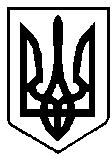     УКРАЇНА                                  ВАРАСЬКА МІСЬКА РАДА     РІВНЕНСЬКОЇ ОБЛАСТІВИКОНАВЧИЙ КОМІТЕТ                   Р І Ш Е Н Н Я           25 серпня 2020 року                                                                                   № 204Про готовність закладів освіти  Вараської міської територіальної громади до нового 2020/2021 навчального рокуЗаслухавши та обговоривши інформацію начальника управління освіти виконавчого комітету Вараської міської ради про готовність закладів освіти Вараської міської територіальної громади до нового 2020/2021 навчального року та керуючись ст. 32, ст.52 Закону України «Про місцеве самоврядування в Україні», виконавчий комітет Вараської міської радиВ И Р І Ш И В :1. Інформацію управління освіти виконавчого комітету Вараської міської ради  про готовність закладів освіти Вараської міської територіальної громади до нового 2020/2021 навчального року взяти до відома (додається).2. Управлінню освіти виконавчого комітету Вараської міської ради (Олені Корень) забезпечити функціонування закладів освіти Вараської міської територіальної громади відповідно до Законів України «Про освіту», «Про дошкільну освіту», «Про повну загальну середню освіту», «Про позашкільну освіту» та раціонального використання бюджетних коштів.3. Контроль за виконанням цього рішення покласти на заступників міського голови з питань діяльності виконавчих органів ради згідно з розподілом функціональних обов’язків. Міський голова                                                                      Сергій АНОЩЕНКОПроєкт  рішення  підготував: Начальник управління освіти                                                 Олена КОРЕНЬ                Погоджено:Заступник міського голови                                                     Анатолій КРЕЧИКНачальник юридичного відділу	 Тетяна ЛАЗАРЧУКНачальник відділу організаційної                                              роботи та загальних питань                                                    Оксана БАЗЕЛЮККеруючий справами	 Борис БІРУКПРОЄКТОлена КОРЕНЬ